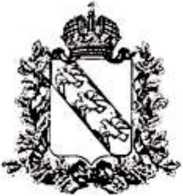 Администрация Курской областиКОМИТЕТ АГРОПРОМЫШЛЕННОГО КОМПЛЕКСАКУРСКОЙ ОБЛАСТИПРИКАЗ18 декабря 2018 года	г Курск	№ 174О внесении изменений в приказ комитета агропромышленного
комплекса Курской области от 23.11.2018 № 142Во изменение приказа комитета АПК Курской области от 23.11.2018 № 142 «О мерах по реализации постановления Администрации Курской области от 22.11.2018 № 917-па «Об утверждении Правил предоставления из областного бюджета субсидий на возмещение части затрат на высев элитных семян сельскохозяйственных культур» ПРИКАЗЫВАЮ:1. Внести в приказ комитета АПК Курской области от 23.11.2018 № 142 «О мерах по реализации постановления Администрации Курской области от 22.11.2018 № 917-па «Об утверждении Правил предоставления из областного бюджета субсидий на возмещение части затрат на высев элитных семян сельскохозяйственных культур» следующие изменения:ставки субсидии на возмещение части затрат на высев элитных семян сельскохозяйственных культур, изложить в редакции, согласно приложению № 1 к настоящему приказу;форму расчета размера субсидии на возмещение части затрат на высев элитных семян сельскохозяйственных культур из областного бюджета, финансовое обеспечение которой осуществляется за счет средств2федерального и областного бюджетов, изложить в редакции, согласно приложению № 2 к настоящему приказу.2. Отделу информационного обеспечения комитета АПК Курской области (А.А. Тутов), разместить данный приказ на «Официальном интернет-портале правовой информации» (www.pravo.gov.ru), на официальном сайте комитета АПК Курской области в информационнотелекоммуникационной сети «Интернет».Временно исполняющий обязанности председателя комитетаИ.В. Горбачев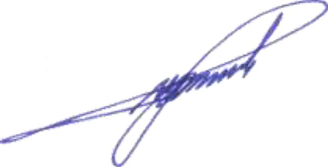 Приложение № 1к приказу комитета АПК Курской области
от 18 декабря 2018 № 174)
«Утвержденыприказом комитета АПК Курской области
от 23 ноября 2018 г. № 142СТАВКИсубсидии на возмещение части затрат на высев элитных семян
сельскохозяйственных культур на 2018 год»Приложение № 1к приказу комитета АПК Курской области от 18 декабря 2018 № 174) «ФОРМА Утвержденаприказом комитета АПК Курской области от 23 ноября 2018 г. № 142Заполняется:сельскохозяйственным товаропроизводителем Представляется:в комитет АПК Курской областиРасчетразмера субсидии на возмещение части затрат на высев элитных семян сельскохозяйственных культур из областного бюджета, финансовое обеспечение которой осуществляется за счет средств федерального и областного бюджетов на	201 годапо(сельскохозяйственный товаропроизводитель)Расчет субсидий подтверждаю:Руководитель организации	Ф.И.О.Главный бухгалтер организации 	Ф.И.О.МП" "	201 г.Расчет субсидии верен.Временно исполняющий обязанности председателя комитета АПК Курской области МП" "	201	г.»Ф.И.О.Группы сельскохозяйственных культурЕдиницыизмеренияставки субсидии из областного бюджета, финансовое обеспечение которой осуществляется за счет средств федерального и областного бюджетов (рублей)Зерновые и зернобобовые культуры (элита, суперэлита)в том числе:колосовые, включая овесгектар659из них: озимая рожьгектар2000крупяныегектар500зернобобовыегектар4000из них: люпингектар2500Соя (элита, суперэлита)гектар3000Клевер, люцерна, козлятникгектар300Рапс, горчица сарептская, сурепица, лен масличный (элита, суперэлита)гектар100Конопля (элита, маточная элита, суперэлита)гектар400Картофель (элита, супер-суперэлита, суперэлита)гектар1000Группы сельскохозяйственных культурПлощадь высева элитных семян, гектаровСтавка субсидии, рублей за 1 гектарПотребность в субсидии, рублейФактические затраты на высев элитных семян, рублейВыплаченосубсидии,рублейРазмер субсидии к перечислению, рублей1234567Итого: